ГУО «Средняя школа г.п.Мир  им.А.И.Сташевской» проведенныеМероприятия  в рамках  проекта «Здоровые города и  поселки» за 1-ый квартал 2023 годаВолонтёрская акция "Ромашка"24 марта -Всемирный день борьбы с туберкулёзом. С целью расширения знаний учащихся об этой коварной болезни волонтёры отряда «Милосердие» в игровой форме провели профилактическое занятие «Ромашка».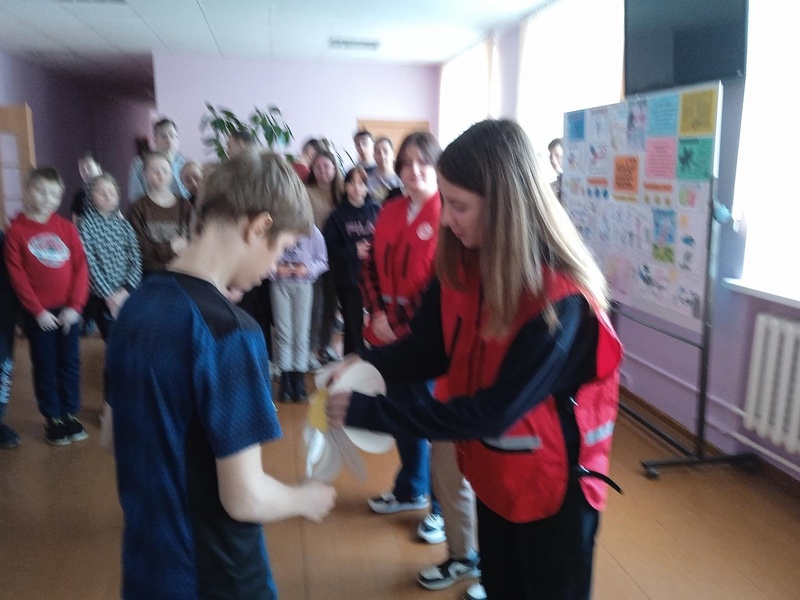 Единый классный час "Цена зависимости - жизнь"В рамках областной информационно-образовательной акции "Жизнь без вредных привычек" для учащихся 1-6 классов педагогом социальным проведён единый классный час "Цена зависимости - жизнь" С учащимися проведена профилактическая разъяснительная беседа, направленная на информирование учащихся о причинах, формах зависимого поведения, последствиях употребления психоактивных веществ, интернет-зависимости. Учащимся были разъяснены основные факторы риска, связанные с табакокурением, употреблением алкоголя и наркотиков. Просмотрены видеоролики по данной тематике с последующим обсуждением. Предложены варианты отказа от вредных привычек. Ребятам вручены памятки " Что же делать, если ты пока не уверен в себе и не можешь противостоять давлению товарищей?" Учащихся активно принимали участие, мероприятия прошло с пользой для них!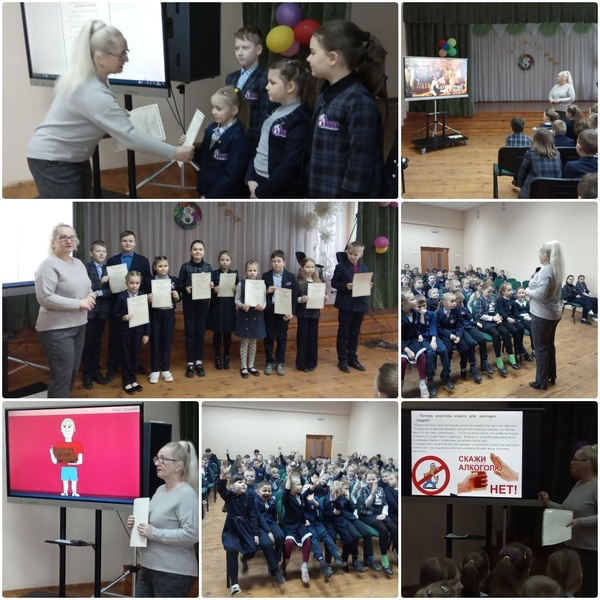 День пропаганды ЗОЖ и безопасности жизнедеятельности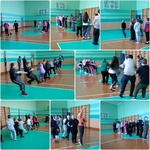 14 января в рамках шестого школьного дня прошёл день пропаганды здорового образа жизни и безопасности жизнедеятельности. Для ребят 1-11 классов состоялся кинолекторий по профилактике дорожно-транспортного травматизма, прошли соревнования по стритболу и перетягиванию каната. Учащиеся 5-7 классов приняли участие в спортивной эстафете. В результате спортивных мероприятий все ребята получили позитивные эмоции, заряд бодрости и хорошего настроения!
Также в этот день состоялся Рождественский концерт, подготовленный учащимися, которые посещают клуб "Духовность".Встреча учащихся 9-11 классов с инструктором-валеологом Волосевич Л.И.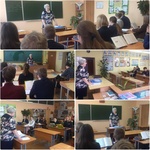 1 марта в международный день борьбы с наркоманием и наркобизнесом состоялась профилактическая беседа инструктора-валеолога Государственного учреждения «Кореличский районный центр гигиены и эпидемиологии» Волосевич Л.И. со старшеклассниками.
Людмила Николаевна рассказала о медицинских и социальных аспектах и причинах, а также о последствиях употребления наркотиков и психоактивных веществ (ПАВ).Спортивная игра "К защите Отечества будь готов!"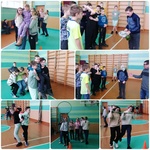 25 февраля в рамках шестого школьного дня руководитель по военно-патриотическому воспитанию провёл с учащимися 5-7 классов спортивную игру "К защите Отечества будь готов!"№п/пДатаНазвание мероприятияКоличество участников114.01День пропаганды здорового образа жизни     « Зимний калейдоскоп Конкурс рисунков «Снежные забавы»Кинолекторий по безопасности дорожного движения.Игры на свежем воздухе «Снежные забавы»  Эстафета с метанием снежков в кольцо Перетягивание канатаСтритбол 179211.02  Общешкольный день гендерного воспитания и  пропаганды здорового образа жизниИгровое занятие «Грани моего Я: мир мальчиков и мир девочек»  Спортивная эстафетаЗанятие с элементами тренинга «Юноши и девушки: два полюса одной планеты»Психологическое занятие «Гендерное равенство. Гендерные стереотипы в обществе»-ВолейболУчастие в районных соревнованиях «Разведатлон»165311.03Общешкольный день здоровья                                                      «Здоровье –залог жизненного успеха»Спортивная эстафета  Час общения «Здоровье-залог жизненного успеха»Прогулка на свежем воздухеВолейбол198